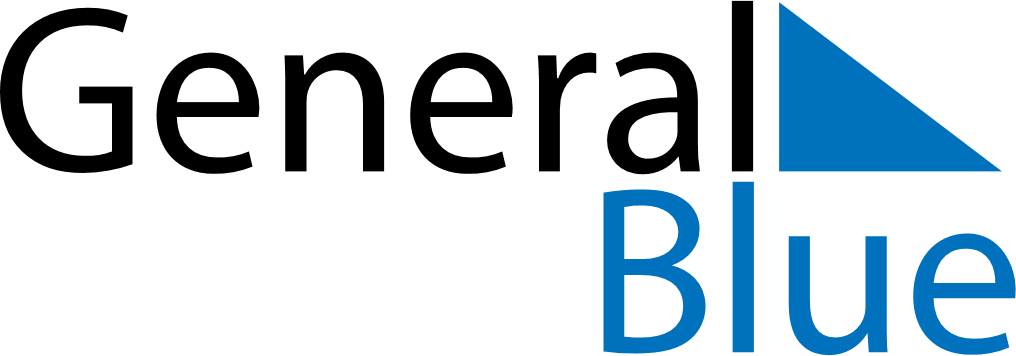 June 2024June 2024June 2024June 2024June 2024June 2024June 2024Two Rocks, Western Australia, AustraliaTwo Rocks, Western Australia, AustraliaTwo Rocks, Western Australia, AustraliaTwo Rocks, Western Australia, AustraliaTwo Rocks, Western Australia, AustraliaTwo Rocks, Western Australia, AustraliaTwo Rocks, Western Australia, AustraliaSundayMondayMondayTuesdayWednesdayThursdayFridaySaturday1Sunrise: 7:08 AMSunset: 5:22 PMDaylight: 10 hours and 13 minutes.23345678Sunrise: 7:09 AMSunset: 5:22 PMDaylight: 10 hours and 12 minutes.Sunrise: 7:09 AMSunset: 5:21 PMDaylight: 10 hours and 11 minutes.Sunrise: 7:09 AMSunset: 5:21 PMDaylight: 10 hours and 11 minutes.Sunrise: 7:10 AMSunset: 5:21 PMDaylight: 10 hours and 11 minutes.Sunrise: 7:10 AMSunset: 5:21 PMDaylight: 10 hours and 10 minutes.Sunrise: 7:11 AMSunset: 5:21 PMDaylight: 10 hours and 10 minutes.Sunrise: 7:11 AMSunset: 5:21 PMDaylight: 10 hours and 9 minutes.Sunrise: 7:12 AMSunset: 5:21 PMDaylight: 10 hours and 8 minutes.910101112131415Sunrise: 7:12 AMSunset: 5:21 PMDaylight: 10 hours and 8 minutes.Sunrise: 7:13 AMSunset: 5:21 PMDaylight: 10 hours and 7 minutes.Sunrise: 7:13 AMSunset: 5:21 PMDaylight: 10 hours and 7 minutes.Sunrise: 7:13 AMSunset: 5:21 PMDaylight: 10 hours and 7 minutes.Sunrise: 7:13 AMSunset: 5:21 PMDaylight: 10 hours and 7 minutes.Sunrise: 7:14 AMSunset: 5:21 PMDaylight: 10 hours and 6 minutes.Sunrise: 7:14 AMSunset: 5:21 PMDaylight: 10 hours and 6 minutes.Sunrise: 7:15 AMSunset: 5:21 PMDaylight: 10 hours and 6 minutes.1617171819202122Sunrise: 7:15 AMSunset: 5:21 PMDaylight: 10 hours and 6 minutes.Sunrise: 7:15 AMSunset: 5:21 PMDaylight: 10 hours and 5 minutes.Sunrise: 7:15 AMSunset: 5:21 PMDaylight: 10 hours and 5 minutes.Sunrise: 7:15 AMSunset: 5:21 PMDaylight: 10 hours and 5 minutes.Sunrise: 7:16 AMSunset: 5:21 PMDaylight: 10 hours and 5 minutes.Sunrise: 7:16 AMSunset: 5:22 PMDaylight: 10 hours and 5 minutes.Sunrise: 7:16 AMSunset: 5:22 PMDaylight: 10 hours and 5 minutes.Sunrise: 7:16 AMSunset: 5:22 PMDaylight: 10 hours and 5 minutes.2324242526272829Sunrise: 7:17 AMSunset: 5:22 PMDaylight: 10 hours and 5 minutes.Sunrise: 7:17 AMSunset: 5:22 PMDaylight: 10 hours and 5 minutes.Sunrise: 7:17 AMSunset: 5:22 PMDaylight: 10 hours and 5 minutes.Sunrise: 7:17 AMSunset: 5:23 PMDaylight: 10 hours and 5 minutes.Sunrise: 7:17 AMSunset: 5:23 PMDaylight: 10 hours and 6 minutes.Sunrise: 7:17 AMSunset: 5:23 PMDaylight: 10 hours and 6 minutes.Sunrise: 7:17 AMSunset: 5:24 PMDaylight: 10 hours and 6 minutes.Sunrise: 7:17 AMSunset: 5:24 PMDaylight: 10 hours and 6 minutes.30Sunrise: 7:17 AMSunset: 5:24 PMDaylight: 10 hours and 7 minutes.